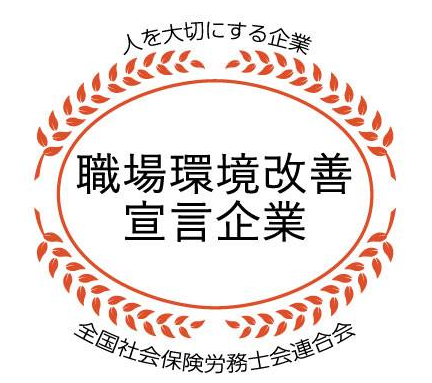                                   　　　　　　　　　　　　　　　　　　　確認日    　年　　　月　　　日このシートは、担当社労士と一緒に確認しながら記入していただくと、「経営労務診断のひろば」サイトに宣言企業として掲載することができ、「職場環境改善宣言企業」のマークが付与されます。　　　　　　　　　　　　　　　　　　　　　　　　※対象外の項目は記入不要★診断結果　★担当社労士の助言事業者名事業者名担当社労士担当社労士項　　目項　　目No.内　　　　容回　　　　答回　　　　答回　　　　答労務コンプライアンス1.就業規則1働くことに関連するルールを定めている□はい□策定中です□策定中です労務コンプライアンス1.就業規則2育児・介護休業法に関する取扱いについての定めがある□はい□策定中です□策定中です労務コンプライアンス1.就業規則3ハラスメントに関する対応ルールを定めている□はい□策定中です□策定中です労務コンプライアンス2.労働時間管理4始業・終業の時間管理を行っている□はい□管理の準備をしています□管理の準備をしています労務コンプライアンス2.労働時間管理5時間外勤務や休日出勤を命じるために必要な労使協定（36協定）を締結し、労働基準監督署へ届け出ている□はい□締結・届出の準備をしています□締結・届出の準備をしています労務コンプライアンス2.労働時間管理6人員配置や業務分担の見直し、「ノー残業デー」を設ける等、長時間労働とならないような取組みを行っている □はい□取組みの準備をしています□取組みの準備をしています労務コンプライアンス3.年次有給休暇7年次有給休暇を、対象者に付与している□はい□整備の準備をしています□整備の準備をしています労務コンプライアンス3.年次有給休暇8従業員が、自分の付与日数と残日数を知っている□はい□知らせる仕組み作りを準備しています□知らせる仕組み作りを準備しています労務コンプライアンス4.賃金9基本給・手当金額等の基準が定められている□はい□基準を設ける準備をしています□基準を設ける準備をしています労務コンプライアンス4.賃金10勤務時間のすべてについて、正しく支給している□はい□不備解消の準備をしています□不備解消の準備をしています労務コンプライアンス4.賃金11全従業員の給与は、最低賃金以上となっている□はい□不備解消の準備をしています□不備解消の準備をしています労務コンプライアンス5.健康診断12雇入時健康診断を実施している□はい□実施に向けた体制を整えています□実施に向けた体制を整えています労務コンプライアンス5.健康診断13定期健康診断を実施している□はい□実施に向けた体制を整えています□実施に向けた体制を整えています労務コンプライアンス5.健康診断14健診結果に所見があった従業員を把握している□はい□把握に向けた体制を整えています□把握に向けた体制を整えています労務コンプライアンス6.労働条件15労働条件や労働契約内容を書面などで明示している□はい□明示する準備をしています□明示する準備をしています働き方の多様化対応7.仕事と治療の両立16介護や治療等と両立しながら勤務できる定めがある□はい□はい□定めを設ける準備をしています働き方の多様化対応8.雇用形態にかかわらない公正な待遇の確保17従業員の勤務態度や能力等を評価する仕組みがある□はい□はい□制度構築の準備をしています働き方の多様化対応8.雇用形態にかかわらない公正な待遇の確保18正規従業員とそれ以外の従業員の間に、不合理な待遇差や差別的取扱いはない□はい□はい□実態を確認し、取り組みます働き方の多様化対応9.女性活躍推進19女性管理職がいる□はい　　※該当しない場合は、空欄のまま次へ進んでください　□はい　　※該当しない場合は、空欄のまま次へ進んでください　□はい　　※該当しない場合は、空欄のまま次へ進んでください　働き方の多様化対応10.高齢者雇用2065歳以降も働きたい従業員のため、働ける制度がある□はい　　※該当しない場合は、空欄のまま次へ進んでください□はい　　※該当しない場合は、空欄のまま次へ進んでください□はい　　※該当しない場合は、空欄のまま次へ進んでください働き方の多様化対応11.外国人雇用21外国人従業員の在留資格は適正であり、期限内であるまた、日本人従業員の労働条件と差別はしていない□はい　　※該当しない場合は、空欄のまま次へ進んでください□はい　　※該当しない場合は、空欄のまま次へ進んでください□はい　　※該当しない場合は、空欄のまま次へ進んでください働き方の多様化対応12.障害者雇用22障害者雇用を推進している□はい□採用へ向けた準備をしています□採用へ向けた準備をしています「はい」が15個以上法令遵守や働き方改革を進めている姿勢が評価できます。「経営労務診断」を受けてみませんか。「はい」が11個以上職場改善が着実に進んでいます。現在検討中のルールについて、今一度整理してみましょう。「経営労務診断」を受けてみませんか。「はい」が6～10個労働関連法規や法改正の情報について、担当社労士から話を聞いてください。「はい」が5個まで担当社労士の助言を受けて、働くルールについて確認する機会を設けてください。職場環境改善宣言法令等を遵守し、働き方改革を進め、職場環境の改善に努めます。　✔　⇒　□